“Omar ve Biz”e Amerika’dan En İyi Film ve En İyi Yönetmen Ödülleri...Yönetmenliğini Maryna Er Gorbach ve Mehmet Bahadır Er’in yaptığı OMAR VE BİZ filmi Amerika’dan iki ödülle daha dönmeyi başardı…23. Arpa Uluslararası Film Festivali (Arpa IFF), savaş, soykırım, diaspora, ikili kimlikler, sürgün ve çok kültürlülük gibi kritik konuları araştıran, toplumsal etki yaratmayı hedefleyen yerel ve uluslararası filmleri seçkisinde barındırıyor. Bu yıl çevirimiçi olarak düzenlenen festivalde OMAR VE BİZ En İyi Film ve En İyi Yönet-men ödüllerine layık görüldü, festivalde ayrıca Barbara Vekaric’in Akeksi filmi En İyi Sen-aryo ödülünün sahibi oldu.“Omar ve Biz”, Kültür Bakanlığı destekli ve TRT ortaklığı ile çekildi. Film geçtiğimiz yıl birçoğu uluslararası 50’ye yakın festivale katılarak ülkemiz adına önemli başarılar elde etti ve uluslararası görünürlük sağladı.ÖZET:İsmet (Cem Bender) uzun yıllar sınır görevi yaptıktan sonra yeni emekli olmuş bir askerdir. İletişim kurmakta zorlanan yapısı sebebiyle oğlu Kemal (Ushan Çakır) kendisinden kaçarak Amerika’ya gitmiştir. Karısı Fetihe (Uygar Tamer) de oğlunun yanına gitmek istiyordur.Türkiye | Yunanistan sınırındaki yazlık bir sitede kışın da yaşamaya devam eden İsmet, komşusu Sabri (Menderes Samancılar) ’nin hayatını kurtaran iki göçmeni evinde misafir etmeye başlamasıyla kendisini beklemediği olaylar içinde bulur.Yaşadığı insani tecrübe Ismet’in önyargılarıyla yüzleşmesini sağlayacaktır.Filmin ana karakterleri Omar (Taj Sher Yakub) ve Mariye (Hala Alsayasneh) Türkiye’de geçici göçmen olarak yaşayan Suriye’li iki göçmen oyuncu tarafından canlandırmaktadır.KünyeYönetmen: Maryna Er Gorbach & Mehmet Bahadır ErYapımcı: Senaryo: Mehmet Bahadır ErGörüntü Yönetmeni: Aydın SarıoğluOyuncular:Cem BenderTaj Sher YakubMenderes SamancılarHala AlsayasnehUygar TamerUshan ÇakırN'Sele Celia SophieTimur ÖlkebaşAli Emrah DoğanVolkan GirginSedef GirginSavaş Sezer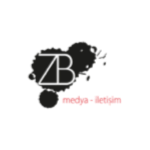 